NFCG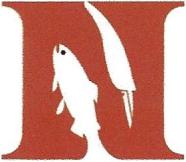 VirtualNational Fish Carving/Sculpture ChampionshipCompetition Entry FormDownload and complete this form and return it via email or USPS to the address below.Send 6 (six) digital images of your overall presentation: right side, left side, front, back, top and close-up of head to behind pectoral fin (showing scales).  Email to: Flyboy@bendcable.com or Mail Disc or Flash Drive Entries to: Dale Barrett,  2498 SW Newberry Loop, Redmond, OR 97756.  Each image must be a high quality .jpg at least 1 megabyte (NO PRINTS-Digital only)  Deadline for entries is  May 25th.   Entries will be Judged just prior to and announced on June 1, of each year.For  NFCG Virtual  National Championship Rules and information: www.thenfcg.orgName (please print) ________________________________________________________________________________________________________________________ Street Address_______________________________________________________________________________________________________________________________City____________________________________________________________________State_____________________________Zipcode___________________________Phone_____________________________________________E-mail____________________________________________________________________________________ Entry Fees:  NO FEES REQUIRED (donations gladly accepted via Pay Pal on NFCG.org website) AWARDS:  Certificates of accomplishments will be emailed to award winners in electronic format so you can print and frame for your enjoyment. SHOW USE     								             CATE-      SKILL	      ONLY                                    SPECIES                                              DIVISION   GORY       LEVEL              ________   ________________________________________  ______   ______   ________     ________   ________________________________________  ______   ______   ________     ________   ________________________________________  ______   ______   ________     ________   ________________________________________  ______   ______   ________     I certify that my entries comply with the NFCG National Championship Rules, of my own craftsmanship, completed within the previous year and not entered in a previous NFCG Virtual National Championship. I further absolve NFCG or any agents for loss, damage, or digital changes to my entry due to circumstances beyond their control. I understand that images of my entries may be displayed on the NFCG websites, Facebook, Instagram, Twitter, etc. and therefore will be available world-wide on the Internet.   Signature:_______________________________________________________________________________________________________________________NATIONAL COMPETITION DIVISION CATEGORY NUMBERS(Each entry will have two letters and one number)DL - Decorative Life Size Division Categories Salmon/Trout/Char - rainbow, brook, brown, cutthroat, golden, grayling, and all salmon species. Freshwater game fish - bass, pike, muskies, walleye, crappie, perch, bluegill, sunfish and pan fish Other fresh water fish - Includes all other freshwater fish not classified elsewhere, including such 
species as gar, sturgeon, carp, koi, paddlefish, and shad. Tropical reef fish - wrasses, butterfly's, angel's, damselfish, squirrelfish, groupers, eels, and other primarily reef-dwelling species. Offshore game fish -bluefish, dolphin, mahi mahi, mackerel's, tunas, dories, jacks, and bill fish. Costal game fish - striped bass, bonefish, tarpon, permit, redfish, sea trout, snook, and bonita. Miscellaneous saltwater fish - Includes all sharks, rays, flounder, halibut, seahorse, and leafy 
dragon. Categories can have classes established for all life size decorative fish if there are three or more fish in that species. DM - Decorative Miniature Division Categories Fresh Water Fish Salt Water Fish WM - Wall Mount Division Categories Fresh Water Fish Salt Water Fish NF - Natural Finish Division Categories Interpretive Fish Carving Realistic Natural Finish FS - Free Style Division Categories Smoothie Transitional Sculpture AD - Antiques Division 1. Antiquated in design and presentation. Ancient or old-fashioned. FD - Fish Decoy Division Decorative only, at this time.AM – Aquatic Mammal Division 1. Whales, dolphins, seals, otters, etc.              © 2019 NFCG